УкраїнаПЕРША МІСЬКА ГІМНАЗІЯЧеркаської міської ради черкаської області___________________________________________________________________НАКАЗВід_______________							№_____       Про порядок реагування  на випадки булінгу (цькування) в гімназіїВідповідно до абзацу дев'ятого частини першої статті 64 Закону України "Про освіту", згідно з пунктом 8 Положення про Міністерство освіти і науки України, затвердженого постановою Кабінету Міністрів України від 16 жовтня 2014 року № 630 (із змінами),наказу Міністерства освіти і науки України від 28.12.2019 №1646 «Деякі питання реагування на випадки булінгу (цькування) та застосування заходів виховного впливу в закладах освіти» та згідно листа Черкаської обласної державної адміністрації  управління освіти і науки від 26.02.2021р. , з метою створення безпечного освітнього середовища в гімназіїНАКАЗУЮ:Педагогічним працівникам гімназії в своїй роботі неухильно дотримуватися Порядку реагування на випадки боулінгу (цькуванню) в гімназії, Порядку застосування заходів виховного впливу.Директору гімназії у разі отримання заяви або повідомлення про випадок булінгу (цькування):          2.1. невідкладно у строк, що не перевищує однієї доби, повідомити    територіальний орган (підрозділ) Національної поліції України,        одного з батьків або інших законних представників малолітньої чи  неповнолітньої особи, яка стала стороною булінгу (цькування).           2.2. повідомити службу у справах дітей з метою вирішення питання щодо                     соціального захисту малолітньої чи неповнолітньої особи, яка стала                    стороною булінгу (цькування).          2.3. з'ясувати причини, які призвели до випадку булінгу (цькування) та                        вжити заходів для усунення таких причин.          2.4. повідомити центр соціальних служб для сім'ї, дітей та молоді з метою                   здійснення оцінки потреб сторін булінгу (цькування), визначення                 соціальних послуг та методів соціальної роботи, забезпечення                   психологічної підтримки та надання соціальних послуг.          2.5.  скликати засідання комісії з розгляду випадку булінгу (цькування)                   (далі - комісія) не пізніше ніж упродовж трьох робочих днів з дня                   отримання заяви або повідомлення.      3. Комісії з розгляду випадків булінгу (цькування) в гімназії :        3.1. у разі отримання заяви або повідомлення про випадки булінгу                (цькування):        -   зібрати інформацію щодо обставин випадку булінгу (цькування);        -	відібрати пояснення у сторін булінгу (цькування), батьків або інших             законних представників малолітніх або неповнолітніх сторін булінгу             (цькування);        -	отримати висновки практичного психолога та соціального педагога,            відомостей служби у справах дітей та центру соціальних служб для сім'ї,           дітей та молоді;         - зібрати інформацію, яка має значення для об'єктивного розгляду заяви              (інформація збережена на технічних засобах чи засобах електронної            комунікації (Інтернет, соціальні мережі, повідомлення тощо));        3.2.у разі прийняття рішення комісією про наявність обставин, що                обґрунтовують інформацію, зазначену у заяві:оцінити потреби сторін булінгу (цькування) в отриманні соціальних та психолого-педагогічних послуг та забезпечення таких послуг, в тому числі із залученням фахівців служби у справах дітей та центру               соціальних служб для сім'ї, дітей та молоді;визначити причини булінгу (цькування) та необхідні заходи для усунення таких причин;визначити заходи виховного впливу щодо сторін булінгу (цькування) у класі, де стався випадок булінгу (цькування);здійснити моніторинг ефективності соціальних та психолого-педагогічних послуг, заходів з усунення причин булінгу (цькування), заходів виховного впливу та корегування (за потреби) відповідних послуг та заходів;надати рекомендації для педагогічних (науково-педагогічних) працівників закладу освіти щодо доцільних методів здійснення освітнього процесу та інших заходів з малолітніми чи неповнолітніми сторонами булінгу (цькування), їхніми батьками або іншими законними представниками;надати  рекомендацій для батьків або інших законних представників малолітньої чи неповнолітньої особи, яка стала стороною булінгу (цькування).      4.   Заступнику директора гімназії з виховної роботи Швиденко В.В.:             4.1 щорічно до початку навчального року розробляти План заходів                  щодо запобігання та протидії булінгу (цькуванню) в гімназії, який                повинен :         -   спрямовуватись на задоволення потреб гімназії у створенні безпечного                освітнього середовища;мати вимірювані показники ефективності;-    залучати всіх учасників освітнього процесу.             4.2.  протягом навчального року здійснювати моніторинг ефективності                  застосування заходів виховного впливу в гімназії (не рідше одного                  разу на семестр);            4.3. здійснювати контроль за використанням засобів електронних                  комунікацій малолітніми чи неповнолітніми здобувачами освіти під час                  освітнього процесу;      5. Педагогічним та іншим працівникам гімназії у разі виявлення випадків             булінгу (цькування):         5.1 вжити невідкладних заходів для припинення небезпечноговпливу;         5.2 за потреби надати домедичну допомогу та викликати бригаду                   екстреної (швидкої) медичної допомоги для надання екстреної                медичної допомоги;          5.3 звернутись (за потреби) до територіальних органів (підрозділів)                  Національної поліції України;          5.4 повідомити керівника закладу освіти та принаймні одного з батьків                 або інших законних представників малолітньої чи неповнолітньої                особи, яка стала стороною булінгу (цькування).        6. Психологу гімназії Міхновській С.В. та соціальному педагогу           Дуднік С.В.:          6.1 постійно здійснювати заходи щодо запобігання та протидії булінгу                 (цькування) угімназії ;          6.2 У разі виявлення випадків булінгу (цькування) здійснювати у межах                  своїх посадових обов'язків заходи виховного впливу  в класі, в якому                  стався випадок, зокрема:діагностику рівня психологічної безпеки та аналіз її динаміки;розробку програми реабілітації для потерпілого (жертви) та її реалізацію із залученням батьків або інших законних представників малолітньої або неповнолітньої особи;розробку корекційної програми для кривдника (булера) та її реалізацію із залученням батьків або інших законних представників малолітньої або неповнолітньої особи;консультативну допомогу всім учасникам освітнього процесу;розробку профілактичних заходів.Наказ довести до відома педагогічного колективу на нараді та розмістити в учительській. Контроль за виконанням наказу покласти на заступника директора школи з виховної роботи Швиденко В.В..                    Директор  школи              			С.І. Саєнко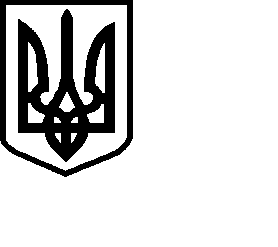 